ΠΡΟΓΡΑΜΜΑ ΓΙΟΡΤΗΣ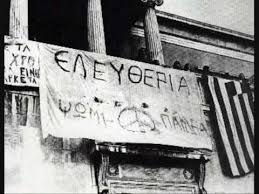 “Η δήλωση του Σεφέρη “ Απαγγέλλει ο μαθητής   Σωτήρης  Μπαλωμένος«Ποιος Τη Ζωή μου» τραγούδι από τη χορωδία.“Μας ξάφνιασε η νύχτα “   Σπύρου Κατσίμη Απαγγέλλει η μαθήτρια   Κατερίνα ΒανταλήΑπό την  ποιητική συλλογή   "Ρεπορτάζ από ένα ζεστό Νοέβρη"  του Δημήτρη Ραβάνη-Ρεντή          “ Ένας ζεστός Νοέβρης “  Απαγγέλλει η μαθήτρια  Έφη Μανδράκη«Στη Συγκέντρωση της ΕΦΕΕ» τραγούδι από τη χορωδία. Από την  ποιητική συλλογή   "Ρεπορτάζ από ένα ζεστό Νοέβρη"  του Δημήτρη Ραβάνη-Ρεντή                “Ανώτατες σπουδές”   Απαγγέλλει η μαθήτρια Σίλια Τζιουρτζιώτη“Προτροπή προς Νέους” του Γιάννη ΚουτσόχεραΑπαγγέλλει η μαθήτρια   Κατερίνα ΒανταλήΑπό την  ποιητική συλλογή   "Ρεπορτάζ από ένα ζεστό Νοέβρη"  του Δημήτρη Ραβάνη-Ρεντή           “Στο Διομήδη Κομνηνό “      Απαγγέλλει η μαθήτρια Μαρία Κοντοκώστα“Στους αγωνιστές του Πολυτεχνείου”  Λένας Παππά  Απαγγέλλει η μαθήτρια Μαρία Πάντενα«Προσκύνημα» τραγούδι από τη χορωδία.Από την  ποιητική συλλογή   "Ρεπορτάζ από ένα ζεστό Νοέβρη"  του Δημήτρη Ραβάνη-Ρεντή      “Χαρμόσυνο γεγονός”  Απαγγέλλει ο μαθητής   Κων/νος Λάσκος“Το αγόρι και η πόρτα “ Γιάννη ΡίτσουΑπαγγέλλει η μαθήτρια Έφη Μανδράκη“Ημερολόγιο μιας εβδομάδας   του Πολυτεχνείου” Γ. Ρίτσου  «Της δικαιοσύνης » τραγούδι από τη χορωδία.“Μικρό δοξαστικό ελεγείο “– Γ. Ρίτσος     Απαγγέλλει η μαθήτρια  Σίλια ΑβδελίδηΕΘΝΙΚΟΣ ΥΜΝΟΣ Αφηγητές: Μαρία ΑναγνωστοπούλουΛευτέρης ΤυρνενόπουλοςΠιάνο: Ελένη ΒράντζαΔιοργανωτέςΕπιλογή κειμένων & ποιημάτων: Κοιλούκου ΒασιλικήΜουσική: Κολόβα Μαρία-ΕΠΙΓΡΑΜΜΑ ΓΙΑ ΤΟ ΠΟΛΥΤΕΧΝΕΙΟ«Όσοι έπεσαν στο χώρο ετούτο, εγείρονταικαι προχωρούν στην ιστορία, κι ο λαός μαζί τους,εκεί που σμίγουν φως και χώμα κι όνειρο,εκεί που λευτεριά κι Ελλάδα είν’ ένα.»(ΓΙΑΝΝΗΣ ΡΙΤΣΟΣ)